السيرة الذاتية C.Vالاسم : ميسم عدنان عبد الرسول عزيز الكفائي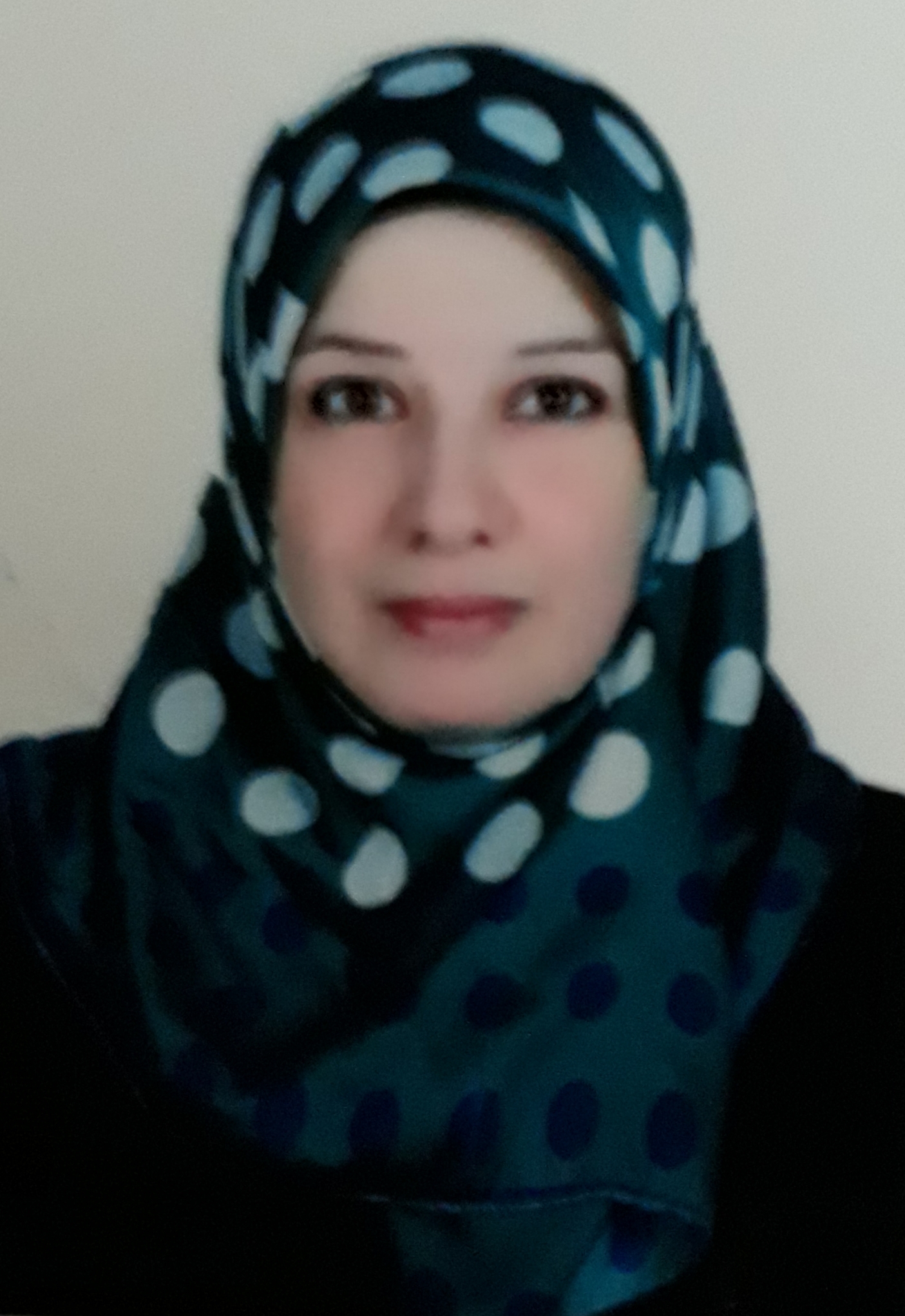 المواليد :16/12/1974الحالة الاجتماعية : متزوجة المهنة : استاذ جامعي / كلية العلوم / الجامعة المستنصرية 	اللقب العلمي : مدرس تاريخ التعيين :2002 	الاختصاص العام والدقيق : لغة العربية/ لغة الشهادات الحاصلة عليها :1- دكتوراه فلسفة اللغة العربية و آدابها من كلية التربية للبنات / جامعة بغداد/20142- ماجستير فلسفة اللغة العربية وآدابها /كلية التربية للبنات / جامعة بغداد /قسم اللغة العربية 20013- بكالوريوس لغة عربية /كلية التربية للبنات / جامعة بغداد 1997	الخبرات المهنية / العملية :- مديرة التسجيل المسائي 2002ـ  خبير لغوي منذ العام 2002ـ المشاركة في اللجان الساندة لمؤتمر كلية العلوم السابع والثامن للأعوام 2010 ـ  2011 , و 2011 – 2012 على التواليـ المشاركة في مؤتمر العلمي لكلية العلوم الجامعة المستنصرية 2018ـ عضو لجنة الاعلام في قسم الفيزياء كلية العلوم2018و2019.- رئيس لجنة الاعلام في قسم الفيزياء من 2019 -2022- عضو لجنة  اعلام كلية العلوم 2019 -2022 .ـ المشاركة في المؤتمر العلمي التخصصي  للدراسات و البحوث الاجتماعية و الثقافية لمؤسسة القبس للثقافة والتنمية للرابع والخامس من ايار سنة 2018.ـ المشاركة في الدورة التدريبية لقسم التعليم المستمر الموسومة (سلامة اللغة العربية ـ الرابعة) لسنة  2017.ـ المشاركة في المؤتمر الاول لمؤسسة الشهيد حيدر المبرقع لرعاية الايتام ـ العراق /بغداد 2019. بالبحث الموسوم ( كفالة اليتم واثرها في استقرار المجتمع ).ـ خبرة لغوية في تقويم أطاريح الدكتوراه ورسائل الماجستير منذ 2003 التشكرات :1   كتاب شكر من معالي وزير التعليم العالي و البحث العلمي عدد (4)2- كتاب شكر من السيد رئيس الجامعة المستنصرية (5)3- كتاب شكر من السيد عميد الكلية العلوم عدد (6)4- شهادة تقديرية لإلقاء محاضرة في اليوم العالمي للغة العربية والموسومة {العربية لغة عالمية  بفضل القران الكريم}.5-شهادة تقديرية للمشاركة في المؤتمر العلمي  الدولي الاول لكلية العلوم 2018 .6-شهادة تقديرية لألقاء  ورشة العمل الافتراضية الموسومة (الاصوات اللغوية بين العربية والانكليزية ) شعبة التعليم المستمر في كلية العلوم الجامعة المستنصرية .7- شهادة تقديرية للمشاركة بمؤتمر جامعة الكوفة للاحتفال باليوم العالمي للغة العربية بالبحث الموسوم (التوافق الدلالي بين الصورة الذهنية والدلالة السمعية للمفردة القرانية /ألفاظ المطر نموذجا ).8-شهادة مشاركة في المؤتمر الدولي الثالث للعلوم الانسانية ، ايران –طهران ،2020 .بالبحث الموسوم (فاعلية الخطاب العاشوائي في انتاج الدلالات وتجسيمها ).9-شهادة شكر من رئيس جامعة امير المؤمنين ع للمشاركة البحثية  في المؤتمر الدولي السنوي الرابع للقضايا الراهنة للغات في جمهورية ايران الاسلامية –الاهواز 2020 للبحث الموسوم (الاستفهام غير الاستعلامي في خطبة السيدة زينب عليها السلام في الكوفة ).10-شهادة شكر للمشاركة البحثية في المؤتمر الحسيني الثامن الذي اقامه قسم اللغة العربية في كلية التربية ابن الرشد بالتعاون مع العتبة العباسية المقدسة للبحث الموسوم المضامين الاصلاحية في الخطاب العاشوراءي واثرها المتجدد ).11- شهادة شكر للمشاركة البحثية في المؤتمر العلمي  الدولي  الخامس لزيارة الاربعين 2021   بالبحث الموسوم (مفهوم السلام وتجلياته في الخطاب العاشورائي ).12- شهادة تقديرية لألقاء ورشة العمل الموسومة (اثر القران الكريم في عالمية اللغة العربية )2022شعبة التعليم المستمر للجامعة المستنصرية .13- شهادة شكرمن عميد كلية العلوم الاسلامية / جامعة كربلاء للمشاركة البحثية الموسومة (ولنا في السيدة الزهراء (ع )القدوة الحسنة والمثل الاعلى –العفة والحياء نموذجا )للعام 2022البريد الالكتروني :	Maysamadnan74@gmail. com